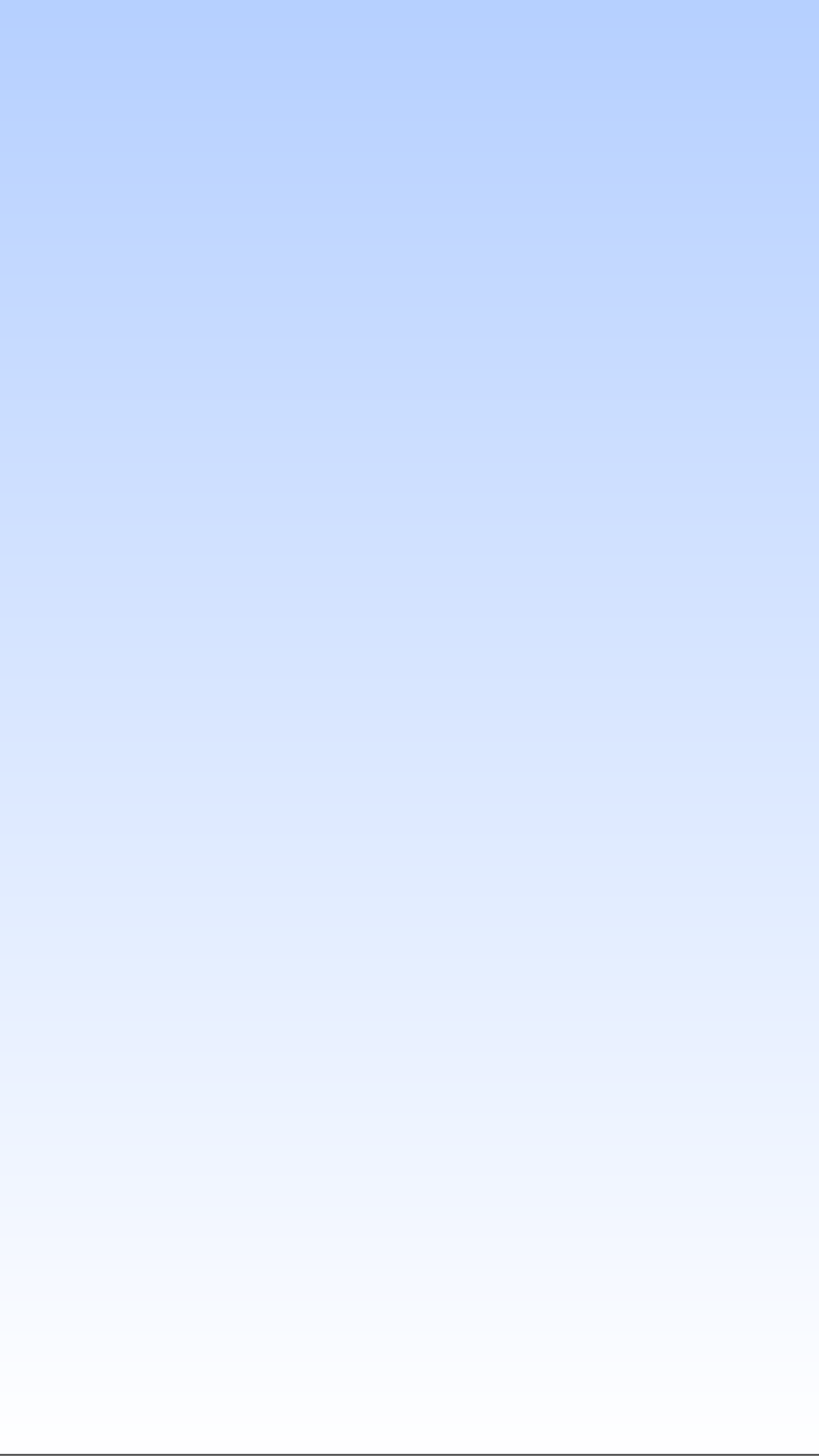 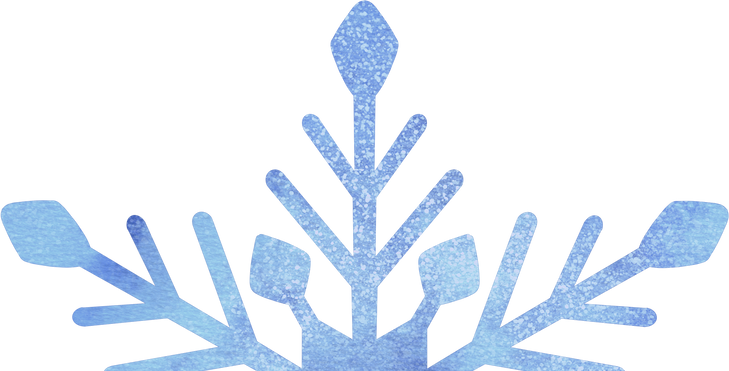 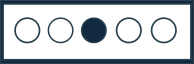 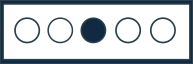 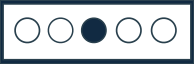 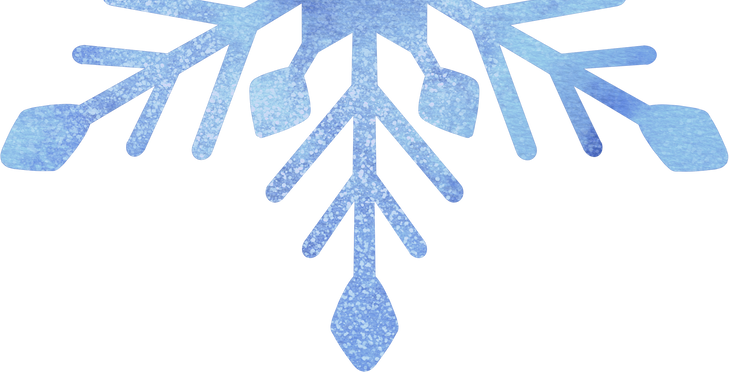 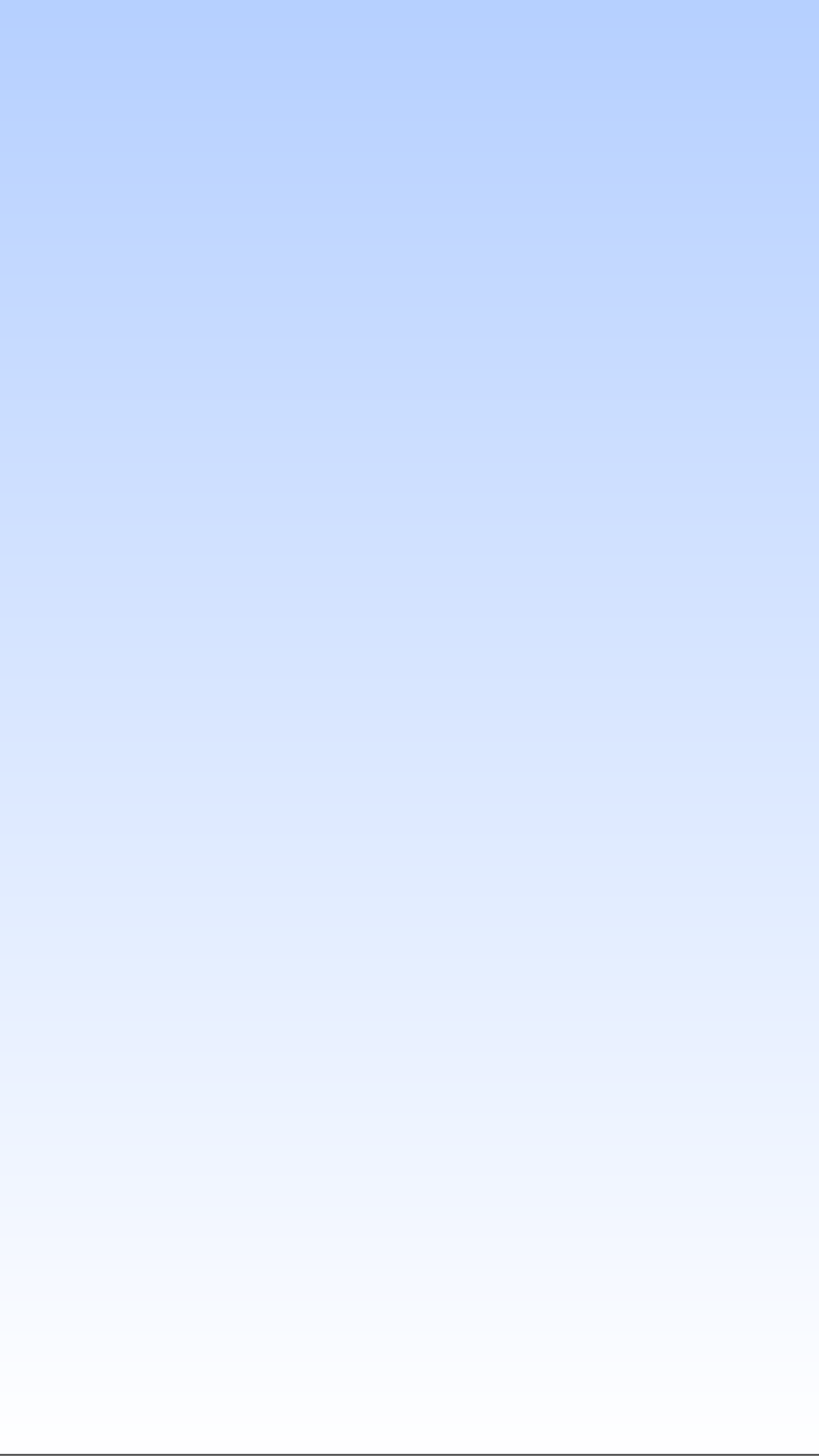 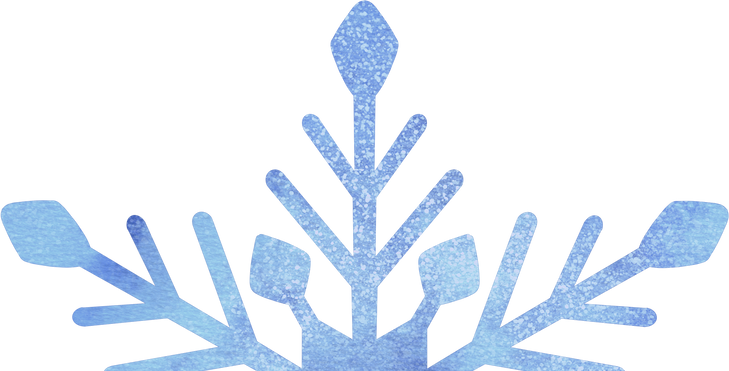 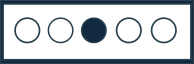 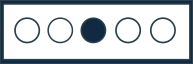 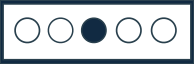 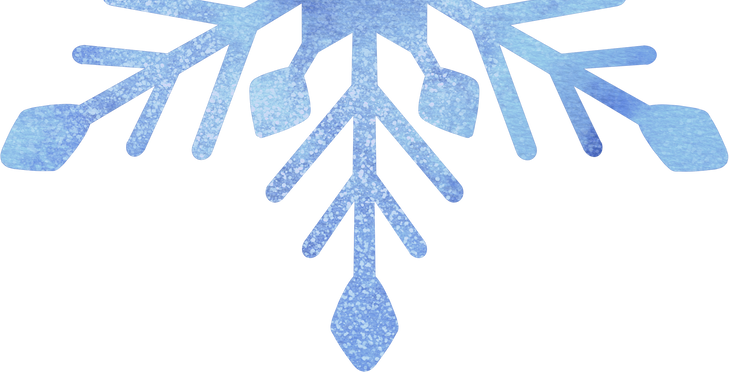  Ampumahiihdon SM-kilpailut